Publicado en Madrid el 21/02/2024 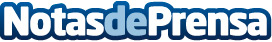 Marcas como Omorovicza o Byoode analizan las posibles reacciones de la piel ante varios cosméticos Hay cosméticos que tienen una alta carga de activos y esto provoca que se genere una sensación de picor y, a veces, otras reacciones. ¿Cómo saber cuándo es normal y cuándo no?Datos de contacto:Patricia AlonsoPure Skincare93 697 1730Nota de prensa publicada en: https://www.notasdeprensa.es/marcas-como-omorovicza-o-byoode-analizan-las Categorias: Nacional Medicina Consumo Belleza http://www.notasdeprensa.es